ИзвещениеКассир                                                                                                           Форма № ПД-4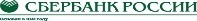 РСОО «Федерация гребли на байдарках и каноэ города Москвы»                                                                                                           Форма № ПД-4РСОО «Федерация гребли на байдарках и каноэ города Москвы»                                                                                                           Форма № ПД-4РСОО «Федерация гребли на байдарках и каноэ города Москвы»                                                                                                           Форма № ПД-4РСОО «Федерация гребли на байдарках и каноэ города Москвы»                                                                                                           Форма № ПД-4РСОО «Федерация гребли на байдарках и каноэ города Москвы»                                                                                                           Форма № ПД-4РСОО «Федерация гребли на байдарках и каноэ города Москвы»                                                                                                           Форма № ПД-4РСОО «Федерация гребли на байдарках и каноэ города Москвы»                                                                                                           Форма № ПД-4РСОО «Федерация гребли на байдарках и каноэ города Москвы»                                                                                                           Форма № ПД-4РСОО «Федерация гребли на байдарках и каноэ города Москвы»                                                                                                           Форма № ПД-4РСОО «Федерация гребли на байдарках и каноэ города Москвы»ИзвещениеКассир                                                                 (наименование получателя платежа)                                                                  (наименование получателя платежа)                                                                  (наименование получателя платежа)                                                                  (наименование получателя платежа)                                                                  (наименование получателя платежа)                                                                  (наименование получателя платежа)                                                                  (наименование получателя платежа)                                                                  (наименование получателя платежа)                                                                  (наименование получателя платежа)                                                                  (наименование получателя платежа) ИзвещениеКассир77312805327731280532407038109015000010464070381090150000104640703810901500001046407038109015000010464070381090150000104640703810901500001046ИзвещениеКассир            (ИНН получателя платежа)                                               ( номер счета получателя платежа)            (ИНН получателя платежа)                                               ( номер счета получателя платежа)            (ИНН получателя платежа)                                               ( номер счета получателя платежа)            (ИНН получателя платежа)                                               ( номер счета получателя платежа)            (ИНН получателя платежа)                                               ( номер счета получателя платежа)            (ИНН получателя платежа)                                               ( номер счета получателя платежа)            (ИНН получателя платежа)                                               ( номер счета получателя платежа)            (ИНН получателя платежа)                                               ( номер счета получателя платежа)            (ИНН получателя платежа)                                               ( номер счета получателя платежа)            (ИНН получателя платежа)                                               ( номер счета получателя платежа)ИзвещениеКассирООО "Банк Точка"ООО "Банк Точка"ООО "Банк Точка"ООО "Банк Точка"ООО "Банк Точка"ООО "Банк Точка"БИКБИК044525104ИзвещениеКассир                     (наименование банка получателя платежа)                     (наименование банка получателя платежа)                     (наименование банка получателя платежа)                     (наименование банка получателя платежа)                     (наименование банка получателя платежа)                     (наименование банка получателя платежа)                     (наименование банка получателя платежа)                     (наименование банка получателя платежа)                     (наименование банка получателя платежа)                     (наименование банка получателя платежа)ИзвещениеКассирНомер кор./сч. банка получателя платежаНомер кор./сч. банка получателя платежаНомер кор./сч. банка получателя платежаНомер кор./сч. банка получателя платежаНомер кор./сч. банка получателя платежа3010181074537452510430101810745374525104301018107453745251043010181074537452510430101810745374525104ИзвещениеКассирпожертвованиепожертвованиепожертвованиепожертвованиепожертвованиепожертвованиеИзвещениеКассир                       (наименование платежа)                                                               (номер лицевого счета (код) плательщика)                       (наименование платежа)                                                               (номер лицевого счета (код) плательщика)                       (наименование платежа)                                                               (номер лицевого счета (код) плательщика)                       (наименование платежа)                                                               (номер лицевого счета (код) плательщика)                       (наименование платежа)                                                               (номер лицевого счета (код) плательщика)                       (наименование платежа)                                                               (номер лицевого счета (код) плательщика)                       (наименование платежа)                                                               (номер лицевого счета (код) плательщика)                       (наименование платежа)                                                               (номер лицевого счета (код) плательщика)                       (наименование платежа)                                                               (номер лицевого счета (код) плательщика)                       (наименование платежа)                                                               (номер лицевого счета (код) плательщика)ИзвещениеКассирФ.И.О. плательщика:ИзвещениеКассирАдрес плательщика:ИзвещениеКассир  Сумма платежа: ____________ руб.___ коп.   Сумма платы за услуги: _______ руб. _____коп  Сумма платежа: ____________ руб.___ коп.   Сумма платы за услуги: _______ руб. _____коп  Сумма платежа: ____________ руб.___ коп.   Сумма платы за услуги: _______ руб. _____коп  Сумма платежа: ____________ руб.___ коп.   Сумма платы за услуги: _______ руб. _____коп  Сумма платежа: ____________ руб.___ коп.   Сумма платы за услуги: _______ руб. _____коп  Сумма платежа: ____________ руб.___ коп.   Сумма платы за услуги: _______ руб. _____коп  Сумма платежа: ____________ руб.___ коп.   Сумма платы за услуги: _______ руб. _____коп  Сумма платежа: ____________ руб.___ коп.   Сумма платы за услуги: _______ руб. _____коп  Сумма платежа: ____________ руб.___ коп.   Сумма платы за услуги: _______ руб. _____коп  Сумма платежа: ____________ руб.___ коп.   Сумма платы за услуги: _______ руб. _____копИзвещениеКассирИтого _______________________ руб. ___ коп.       “______”_____________________ 201_ г.Итого _______________________ руб. ___ коп.       “______”_____________________ 201_ г.Итого _______________________ руб. ___ коп.       “______”_____________________ 201_ г.Итого _______________________ руб. ___ коп.       “______”_____________________ 201_ г.Итого _______________________ руб. ___ коп.       “______”_____________________ 201_ г.Итого _______________________ руб. ___ коп.       “______”_____________________ 201_ г.Итого _______________________ руб. ___ коп.       “______”_____________________ 201_ г.Итого _______________________ руб. ___ коп.       “______”_____________________ 201_ г.Итого _______________________ руб. ___ коп.       “______”_____________________ 201_ г.Итого _______________________ руб. ___ коп.       “______”_____________________ 201_ г.ИзвещениеКассирС условиями приема указанной в платежном документе суммы, в т.ч. с суммой взимаемой платы за услуги банка ознакомлен и согласен.                                        Подпись плательщикаС условиями приема указанной в платежном документе суммы, в т.ч. с суммой взимаемой платы за услуги банка ознакомлен и согласен.                                        Подпись плательщикаС условиями приема указанной в платежном документе суммы, в т.ч. с суммой взимаемой платы за услуги банка ознакомлен и согласен.                                        Подпись плательщикаС условиями приема указанной в платежном документе суммы, в т.ч. с суммой взимаемой платы за услуги банка ознакомлен и согласен.                                        Подпись плательщикаС условиями приема указанной в платежном документе суммы, в т.ч. с суммой взимаемой платы за услуги банка ознакомлен и согласен.                                        Подпись плательщикаС условиями приема указанной в платежном документе суммы, в т.ч. с суммой взимаемой платы за услуги банка ознакомлен и согласен.                                        Подпись плательщикаС условиями приема указанной в платежном документе суммы, в т.ч. с суммой взимаемой платы за услуги банка ознакомлен и согласен.                                        Подпись плательщикаС условиями приема указанной в платежном документе суммы, в т.ч. с суммой взимаемой платы за услуги банка ознакомлен и согласен.                                        Подпись плательщикаС условиями приема указанной в платежном документе суммы, в т.ч. с суммой взимаемой платы за услуги банка ознакомлен и согласен.                                        Подпись плательщикаС условиями приема указанной в платежном документе суммы, в т.ч. с суммой взимаемой платы за услуги банка ознакомлен и согласен.                                        Подпись плательщикаКвитанция КассирКвитанция КассирРСОО «Федерация гребли на байдарках и каноэ города Москвы»РСОО «Федерация гребли на байдарках и каноэ города Москвы»РСОО «Федерация гребли на байдарках и каноэ города Москвы»РСОО «Федерация гребли на байдарках и каноэ города Москвы»РСОО «Федерация гребли на байдарках и каноэ города Москвы»РСОО «Федерация гребли на байдарках и каноэ города Москвы»РСОО «Федерация гребли на байдарках и каноэ города Москвы»РСОО «Федерация гребли на байдарках и каноэ города Москвы»РСОО «Федерация гребли на байдарках и каноэ города Москвы»РСОО «Федерация гребли на байдарках и каноэ города Москвы»Квитанция Кассир                                                                 (наименование получателя платежа)                                                                  (наименование получателя платежа)                                                                  (наименование получателя платежа)                                                                  (наименование получателя платежа)                                                                  (наименование получателя платежа)                                                                  (наименование получателя платежа)                                                                  (наименование получателя платежа)                                                                  (наименование получателя платежа)                                                                  (наименование получателя платежа)                                                                  (наименование получателя платежа) Квитанция Кассир77312805327731280532407038109015000010464070381090150000104640703810901500001046407038109015000010464070381090150000104640703810901500001046Квитанция Кассир            (ИНН получателя платежа)                                               ( номер счета получателя платежа)            (ИНН получателя платежа)                                               ( номер счета получателя платежа)            (ИНН получателя платежа)                                               ( номер счета получателя платежа)            (ИНН получателя платежа)                                               ( номер счета получателя платежа)            (ИНН получателя платежа)                                               ( номер счета получателя платежа)            (ИНН получателя платежа)                                               ( номер счета получателя платежа)            (ИНН получателя платежа)                                               ( номер счета получателя платежа)            (ИНН получателя платежа)                                               ( номер счета получателя платежа)            (ИНН получателя платежа)                                               ( номер счета получателя платежа)            (ИНН получателя платежа)                                               ( номер счета получателя платежа)Квитанция КассирТОЧКА ПАО БАНКА "ФК ОТКРЫТИЕ"ТОЧКА ПАО БАНКА "ФК ОТКРЫТИЕ"ТОЧКА ПАО БАНКА "ФК ОТКРЫТИЕ"ТОЧКА ПАО БАНКА "ФК ОТКРЫТИЕ"ТОЧКА ПАО БАНКА "ФК ОТКРЫТИЕ"ТОЧКА ПАО БАНКА "ФК ОТКРЫТИЕ"БИКБИК044525999Квитанция Кассир                     (наименование банка получателя платежа)                     (наименование банка получателя платежа)                     (наименование банка получателя платежа)                     (наименование банка получателя платежа)                     (наименование банка получателя платежа)                     (наименование банка получателя платежа)                     (наименование банка получателя платежа)                     (наименование банка получателя платежа)                     (наименование банка получателя платежа)                     (наименование банка получателя платежа)Квитанция КассирНомер кор./сч. банка получателя платежаНомер кор./сч. банка получателя платежаНомер кор./сч. банка получателя платежаНомер кор./сч. банка получателя платежаНомер кор./сч. банка получателя платежа3010181084525000099930101810845250000999301018108452500009993010181084525000099930101810845250000999Квитанция КассирпожертвованиепожертвованиепожертвованиепожертвованиепожертвованиепожертвованиеКвитанция Кассир                       (наименование платежа)                                                               (номер лицевого счета (код) плательщика)                       (наименование платежа)                                                               (номер лицевого счета (код) плательщика)                       (наименование платежа)                                                               (номер лицевого счета (код) плательщика)                       (наименование платежа)                                                               (номер лицевого счета (код) плательщика)                       (наименование платежа)                                                               (номер лицевого счета (код) плательщика)                       (наименование платежа)                                                               (номер лицевого счета (код) плательщика)                       (наименование платежа)                                                               (номер лицевого счета (код) плательщика)                       (наименование платежа)                                                               (номер лицевого счета (код) плательщика)                       (наименование платежа)                                                               (номер лицевого счета (код) плательщика)                       (наименование платежа)                                                               (номер лицевого счета (код) плательщика)Квитанция КассирФ.И.О. плательщика:Квитанция КассирАдрес плательщика:Квитанция Кассир  Сумма платежа: ____________ руб.___ коп.   Сумма платы за услуги: _______ руб. _____коп  Сумма платежа: ____________ руб.___ коп.   Сумма платы за услуги: _______ руб. _____коп  Сумма платежа: ____________ руб.___ коп.   Сумма платы за услуги: _______ руб. _____коп  Сумма платежа: ____________ руб.___ коп.   Сумма платы за услуги: _______ руб. _____коп  Сумма платежа: ____________ руб.___ коп.   Сумма платы за услуги: _______ руб. _____коп  Сумма платежа: ____________ руб.___ коп.   Сумма платы за услуги: _______ руб. _____коп  Сумма платежа: ____________ руб.___ коп.   Сумма платы за услуги: _______ руб. _____коп  Сумма платежа: ____________ руб.___ коп.   Сумма платы за услуги: _______ руб. _____коп  Сумма платежа: ____________ руб.___ коп.   Сумма платы за услуги: _______ руб. _____коп  Сумма платежа: ____________ руб.___ коп.   Сумма платы за услуги: _______ руб. _____копКвитанция КассирИтого _______________________ руб. ___ коп.       “______”_____________________ 201_ г.Итого _______________________ руб. ___ коп.       “______”_____________________ 201_ г.Итого _______________________ руб. ___ коп.       “______”_____________________ 201_ г.Итого _______________________ руб. ___ коп.       “______”_____________________ 201_ г.Итого _______________________ руб. ___ коп.       “______”_____________________ 201_ г.Итого _______________________ руб. ___ коп.       “______”_____________________ 201_ г.Итого _______________________ руб. ___ коп.       “______”_____________________ 201_ г.Итого _______________________ руб. ___ коп.       “______”_____________________ 201_ г.Итого _______________________ руб. ___ коп.       “______”_____________________ 201_ г.Итого _______________________ руб. ___ коп.       “______”_____________________ 201_ г.Квитанция КассирС условиями приема указанной в платежном документе суммы, в т.ч. с суммой взимаемой платы за услуги банка ознакомлен и согласен.                                                                                              Подпись плательщикаС условиями приема указанной в платежном документе суммы, в т.ч. с суммой взимаемой платы за услуги банка ознакомлен и согласен.                                                                                              Подпись плательщикаС условиями приема указанной в платежном документе суммы, в т.ч. с суммой взимаемой платы за услуги банка ознакомлен и согласен.                                                                                              Подпись плательщикаС условиями приема указанной в платежном документе суммы, в т.ч. с суммой взимаемой платы за услуги банка ознакомлен и согласен.                                                                                              Подпись плательщикаС условиями приема указанной в платежном документе суммы, в т.ч. с суммой взимаемой платы за услуги банка ознакомлен и согласен.                                                                                              Подпись плательщикаС условиями приема указанной в платежном документе суммы, в т.ч. с суммой взимаемой платы за услуги банка ознакомлен и согласен.                                                                                              Подпись плательщикаС условиями приема указанной в платежном документе суммы, в т.ч. с суммой взимаемой платы за услуги банка ознакомлен и согласен.                                                                                              Подпись плательщикаС условиями приема указанной в платежном документе суммы, в т.ч. с суммой взимаемой платы за услуги банка ознакомлен и согласен.                                                                                              Подпись плательщикаС условиями приема указанной в платежном документе суммы, в т.ч. с суммой взимаемой платы за услуги банка ознакомлен и согласен.                                                                                              Подпись плательщикаС условиями приема указанной в платежном документе суммы, в т.ч. с суммой взимаемой платы за услуги банка ознакомлен и согласен.                                                                                              Подпись плательщика